Nombre, Rut y Firma del Postulante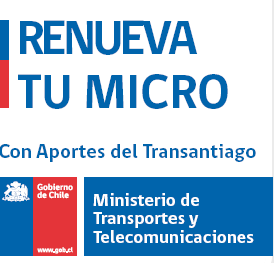 Formulario N°1 PRIMERA ETAPA de PostulaciónFormulario N°1 PRIMERA ETAPA de PostulaciónFormulario N°1 PRIMERA ETAPA de PostulaciónFormulario N°1 PRIMERA ETAPA de PostulaciónFormulario N°1 PRIMERA ETAPA de PostulaciónFormulario N°1 PRIMERA ETAPA de PostulaciónFormulario N°1 PRIMERA ETAPA de PostulaciónFormulario N°1 PRIMERA ETAPA de PostulaciónFormulario N°1 PRIMERA ETAPA de PostulaciónFormulario N°1 PRIMERA ETAPA de PostulaciónFormulario N°1 PRIMERA ETAPA de PostulaciónFormulario N°1 PRIMERA ETAPA de PostulaciónFormulario N°1 PRIMERA ETAPA de PostulaciónFormulario N°1 PRIMERA ETAPA de PostulaciónFormulario N°1 PRIMERA ETAPA de PostulaciónFormulario N°1 PRIMERA ETAPA de PostulaciónFormulario N°1 PRIMERA ETAPA de PostulaciónFormulario N°1 PRIMERA ETAPA de PostulaciónFormulario N°1 PRIMERA ETAPA de PostulaciónFormulario N°1 PRIMERA ETAPA de PostulaciónFormulario N°1 PRIMERA ETAPA de PostulaciónFormulario N°1 PRIMERA ETAPA de PostulaciónFormulario N°1 PRIMERA ETAPA de PostulaciónFormulario N°1 PRIMERA ETAPA de PostulaciónFormulario N°1 PRIMERA ETAPA de PostulaciónFormulario N°1 PRIMERA ETAPA de PostulaciónFormulario N°1 PRIMERA ETAPA de PostulaciónFormulario N°1 PRIMERA ETAPA de PostulaciónFormulario N°1 PRIMERA ETAPA de PostulaciónFormulario N°1 PRIMERA ETAPA de PostulaciónFormulario N°1 PRIMERA ETAPA de PostulaciónFormulario N°1 PRIMERA ETAPA de PostulaciónFormulario N°1 PRIMERA ETAPA de PostulaciónFormulario N°1 PRIMERA ETAPA de PostulaciónFormulario N°1 PRIMERA ETAPA de PostulaciónFormulario N°1 PRIMERA ETAPA de PostulaciónFormulario N°1 PRIMERA ETAPA de PostulaciónFormulario N°1 PRIMERA ETAPA de PostulaciónFormulario N°1 PRIMERA ETAPA de PostulaciónFormulario N°1 PRIMERA ETAPA de PostulaciónFormulario N°1 PRIMERA ETAPA de PostulaciónFormulario N°1 PRIMERA ETAPA de PostulaciónFormulario N°1 PRIMERA ETAPA de PostulaciónFormulario N°1 PRIMERA ETAPA de PostulaciónFormulario N°1 PRIMERA ETAPA de PostulaciónFormulario N°1 PRIMERA ETAPA de PostulaciónFormulario N°1 PRIMERA ETAPA de PostulaciónFormulario N°1 PRIMERA ETAPA de PostulaciónFormulario N°1 PRIMERA ETAPA de PostulaciónFormulario N°1 PRIMERA ETAPA de PostulaciónFormulario N°1 PRIMERA ETAPA de PostulaciónFormulario N°1 PRIMERA ETAPA de PostulaciónFormulario N°1 PRIMERA ETAPA de PostulaciónFormulario N°1 PRIMERA ETAPA de PostulaciónFormulario N°1 PRIMERA ETAPA de PostulaciónFormulario N°1 PRIMERA ETAPA de PostulaciónFormulario N°1 PRIMERA ETAPA de PostulaciónFormulario N°1 PRIMERA ETAPA de PostulaciónPostulación Programa Nacional de Renovación de Buses y Minibuses 2023Postulación Programa Nacional de Renovación de Buses y Minibuses 2023Postulación Programa Nacional de Renovación de Buses y Minibuses 2023Postulación Programa Nacional de Renovación de Buses y Minibuses 2023Postulación Programa Nacional de Renovación de Buses y Minibuses 2023Postulación Programa Nacional de Renovación de Buses y Minibuses 2023Postulación Programa Nacional de Renovación de Buses y Minibuses 2023Postulación Programa Nacional de Renovación de Buses y Minibuses 2023Postulación Programa Nacional de Renovación de Buses y Minibuses 2023Postulación Programa Nacional de Renovación de Buses y Minibuses 2023Postulación Programa Nacional de Renovación de Buses y Minibuses 2023Postulación Programa Nacional de Renovación de Buses y Minibuses 2023Postulación Programa Nacional de Renovación de Buses y Minibuses 2023Postulación Programa Nacional de Renovación de Buses y Minibuses 2023Postulación Programa Nacional de Renovación de Buses y Minibuses 2023Postulación Programa Nacional de Renovación de Buses y Minibuses 2023Postulación Programa Nacional de Renovación de Buses y Minibuses 2023Postulación Programa Nacional de Renovación de Buses y Minibuses 2023Postulación Programa Nacional de Renovación de Buses y Minibuses 2023Postulación Programa Nacional de Renovación de Buses y Minibuses 2023Postulación Programa Nacional de Renovación de Buses y Minibuses 2023Postulación Programa Nacional de Renovación de Buses y Minibuses 2023Postulación Programa Nacional de Renovación de Buses y Minibuses 2023Postulación Programa Nacional de Renovación de Buses y Minibuses 2023Postulación Programa Nacional de Renovación de Buses y Minibuses 2023Postulación Programa Nacional de Renovación de Buses y Minibuses 2023Postulación Programa Nacional de Renovación de Buses y Minibuses 2023Postulación Programa Nacional de Renovación de Buses y Minibuses 2023Postulación Programa Nacional de Renovación de Buses y Minibuses 2023Postulación Programa Nacional de Renovación de Buses y Minibuses 2023Postulación Programa Nacional de Renovación de Buses y Minibuses 2023Postulación Programa Nacional de Renovación de Buses y Minibuses 2023Postulación Programa Nacional de Renovación de Buses y Minibuses 2023Postulación Programa Nacional de Renovación de Buses y Minibuses 2023Postulación Programa Nacional de Renovación de Buses y Minibuses 2023Postulación Programa Nacional de Renovación de Buses y Minibuses 2023Postulación Programa Nacional de Renovación de Buses y Minibuses 2023Postulación Programa Nacional de Renovación de Buses y Minibuses 2023Postulación Programa Nacional de Renovación de Buses y Minibuses 2023Postulación Programa Nacional de Renovación de Buses y Minibuses 2023Postulación Programa Nacional de Renovación de Buses y Minibuses 2023Postulación Programa Nacional de Renovación de Buses y Minibuses 2023Postulación Programa Nacional de Renovación de Buses y Minibuses 2023Postulación Programa Nacional de Renovación de Buses y Minibuses 2023Postulación Programa Nacional de Renovación de Buses y Minibuses 2023Postulación Programa Nacional de Renovación de Buses y Minibuses 2023Postulación Programa Nacional de Renovación de Buses y Minibuses 2023Postulación Programa Nacional de Renovación de Buses y Minibuses 2023Postulación Programa Nacional de Renovación de Buses y Minibuses 2023Postulación Programa Nacional de Renovación de Buses y Minibuses 2023Postulación Programa Nacional de Renovación de Buses y Minibuses 2023Postulación Programa Nacional de Renovación de Buses y Minibuses 2023Postulación Programa Nacional de Renovación de Buses y Minibuses 2023Postulación Programa Nacional de Renovación de Buses y Minibuses 2023Postulación Programa Nacional de Renovación de Buses y Minibuses 2023Postulación Programa Nacional de Renovación de Buses y Minibuses 2023Postulación Programa Nacional de Renovación de Buses y Minibuses 2023Postulación Programa Nacional de Renovación de Buses y Minibuses 2023         Región          Región          Región          Región          Región          Región          Región          Región          Región Fecha presentaciónFecha presentaciónFecha presentaciónFecha presentaciónFecha presentaciónFecha presentaciónFecha presentaciónFecha presentaciónFecha presentaciónFecha presentaciónVºBº SeremittVºBº SeremittVºBº SeremittVºBº SeremittVºBº SeremittVºBº SeremittVºBº SeremittVºBº SeremittVºBº SeremittVºBº SeremittVºBº SeremittDatos Vehículo Saliente que postula al Programa Datos Vehículo Saliente que postula al Programa Datos Vehículo Saliente que postula al Programa Datos Vehículo Saliente que postula al Programa Datos Vehículo Saliente que postula al Programa Datos Vehículo Saliente que postula al Programa Datos Vehículo Saliente que postula al Programa Datos Vehículo Saliente que postula al Programa Datos Vehículo Saliente que postula al Programa Datos Vehículo Saliente que postula al Programa Datos Vehículo Saliente que postula al Programa Datos Vehículo Saliente que postula al Programa Datos Vehículo Saliente que postula al Programa Datos Vehículo Saliente que postula al Programa Datos Vehículo Saliente que postula al Programa Datos Vehículo Saliente que postula al Programa Datos Vehículo Saliente que postula al Programa Datos Vehículo Saliente que postula al Programa Datos Vehículo Saliente que postula al Programa Datos Vehículo Saliente que postula al Programa Datos Vehículo Saliente que postula al Programa Datos Vehículo Saliente que postula al Programa Datos Vehículo Saliente que postula al Programa Datos Vehículo Saliente que postula al Programa Datos Vehículo Saliente que postula al Programa Datos Vehículo Saliente que postula al Programa Datos Vehículo Saliente que postula al Programa Datos Vehículo Saliente que postula al Programa Datos Vehículo Saliente que postula al Programa Datos Vehículo Saliente que postula al Programa Datos Vehículo Saliente que postula al Programa Datos Vehículo Saliente que postula al Programa Datos Vehículo Saliente que postula al Programa Datos Vehículo Saliente que postula al Programa Datos Vehículo Saliente que postula al Programa Datos Vehículo Saliente que postula al Programa Datos Vehículo Saliente que postula al Programa Datos Vehículo Saliente que postula al Programa Datos Vehículo Saliente que postula al Programa Datos Vehículo Saliente que postula al Programa Datos Vehículo Saliente que postula al Programa Datos Vehículo Saliente que postula al Programa Datos Vehículo Saliente que postula al Programa Datos Vehículo Saliente que postula al Programa Datos Vehículo Saliente que postula al Programa Datos Vehículo Saliente que postula al Programa Datos Vehículo Saliente que postula al Programa Datos Vehículo Saliente que postula al Programa Datos Vehículo Saliente que postula al Programa Datos Vehículo Saliente que postula al Programa Datos Vehículo Saliente que postula al Programa Datos Vehículo Saliente que postula al Programa Datos Vehículo Saliente que postula al Programa Datos Vehículo Saliente que postula al Programa Datos Vehículo Saliente que postula al Programa Datos Vehículo Saliente que postula al Programa Datos Vehículo Saliente que postula al Programa Datos Vehículo Saliente que postula al Programa Datos Vehículo Saliente que postula al Programa Datos Vehículo Saliente que postula al Programa Datos Vehículo Saliente que postula al Programa Datos Vehículo Saliente que postula al Programa Datos Vehículo Saliente que postula al Programa Datos Vehículo Saliente que postula al Programa Datos Vehículo Saliente que postula al Programa Datos Vehículo Saliente que postula al Programa Datos Vehículo Saliente que postula al Programa Datos Vehículo Saliente que postula al Programa Datos Vehículo Saliente que postula al Programa Datos Vehículo Saliente que postula al Programa Datos Vehículo Saliente que postula al Programa Datos Vehículo Saliente que postula al Programa PPUPPUPPUPPUPPUPPUPPUPPUAño FabricaciónAño FabricaciónAño FabricaciónAño FabricaciónAño FabricaciónAño FabricaciónAño FabricaciónAño FabricaciónAño FabricaciónAño FabricaciónAño FabricaciónAño FabricaciónAño FabricaciónAño FabricaciónTipo de Vehículo (Bus/Minibus)Tipo de Vehículo (Bus/Minibus)Tipo de Vehículo (Bus/Minibus)Tipo de Vehículo (Bus/Minibus)Tipo de Vehículo (Bus/Minibus)Tipo de Vehículo (Bus/Minibus)Tipo de Vehículo (Bus/Minibus)Tipo de Vehículo (Bus/Minibus)Tipo de Vehículo (Bus/Minibus)Tipo de Vehículo (Bus/Minibus)Tipo de Vehículo (Bus/Minibus)Tipo de Vehículo (Bus/Minibus)Tipo de Vehículo (Bus/Minibus)Tipo de Vehículo (Bus/Minibus)Tipo de Vehículo (Bus/Minibus)Tipo de Vehículo (Bus/Minibus)Tipo de Vehículo (Bus/Minibus)Tipo de Vehículo (Bus/Minibus)Tipo de Vehículo (Bus/Minibus)Tipo de Vehículo (Bus/Minibus)Tipo de Vehículo (Bus/Minibus)Tipo de Vehículo (Bus/Minibus)Tipo de Vehículo (Bus/Minibus)Tipo de Vehículo (Bus/Minibus)Tipo de Vehículo (Bus/Minibus)Mes/Año 1ª Inscripción RNVMMes/Año 1ª Inscripción RNVMMes/Año 1ª Inscripción RNVMMes/Año 1ª Inscripción RNVMMes/Año 1ª Inscripción RNVMMes/Año 1ª Inscripción RNVMMes/Año 1ª Inscripción RNVMMes/Año 1ª Inscripción RNVMMes/Año 1ª Inscripción RNVMMes/Año 1ª Inscripción RNVMMes/Año 1ª Inscripción RNVM    Capacidad (Plazas)    Capacidad (Plazas)    Capacidad (Plazas)    Capacidad (Plazas)    Capacidad (Plazas)    Capacidad (Plazas)    Capacidad (Plazas)    Capacidad (Plazas)    Capacidad (Plazas)    Capacidad (Plazas)    Capacidad (Plazas)    Capacidad (Plazas)    Capacidad (Plazas)    Capacidad (Plazas)    Capacidad (Plazas)Tipo Servicio autorizado (Urbano/Rural)Tipo Servicio autorizado (Urbano/Rural)Tipo Servicio autorizado (Urbano/Rural)Tipo Servicio autorizado (Urbano/Rural)Tipo Servicio autorizado (Urbano/Rural)Tipo Servicio autorizado (Urbano/Rural)Tipo Servicio autorizado (Urbano/Rural)Tipo Servicio autorizado (Urbano/Rural)Tipo Servicio autorizado (Urbano/Rural)Tipo Servicio autorizado (Urbano/Rural)Tipo Servicio autorizado (Urbano/Rural)Tipo Servicio autorizado (Urbano/Rural)Tipo Servicio autorizado (Urbano/Rural)Tipo Servicio autorizado (Urbano/Rural)Tipo Servicio autorizado (Urbano/Rural)Tipo Servicio autorizado (Urbano/Rural)Tipo Servicio autorizado (Urbano/Rural)Tipo Servicio autorizado (Urbano/Rural)Tipo Servicio autorizado (Urbano/Rural)Tipo Servicio autorizado (Urbano/Rural)Tipo Servicio autorizado (Urbano/Rural)Tipo Servicio autorizado (Urbano/Rural)Tipo Servicio autorizado (Urbano/Rural)Tipo Servicio autorizado (Urbano/Rural)Tipo Servicio autorizado (Urbano/Rural)Datos Vehículo Entrante Datos Vehículo Entrante Datos Vehículo Entrante Datos Vehículo Entrante Datos Vehículo Entrante Datos Vehículo Entrante Datos Vehículo Entrante Datos Vehículo Entrante Datos Vehículo Entrante Datos Vehículo Entrante Datos Vehículo Entrante Datos Vehículo Entrante Datos Vehículo Entrante Datos Vehículo Entrante Datos Vehículo Entrante Datos Vehículo Entrante Datos Vehículo Entrante Datos Vehículo Entrante Datos Vehículo Entrante Datos Vehículo Entrante Datos Vehículo Entrante Datos Vehículo Entrante Datos Vehículo Entrante Datos Vehículo Entrante Datos Vehículo Entrante Datos Vehículo Entrante Datos Vehículo Entrante Datos Vehículo Entrante Datos Vehículo Entrante Datos Vehículo Entrante Datos Vehículo Entrante Datos Vehículo Entrante Datos Vehículo Entrante Datos Vehículo Entrante Datos Vehículo Entrante Datos Vehículo Entrante Datos Vehículo Entrante Datos Vehículo Entrante Datos Vehículo Entrante Datos Vehículo Entrante Datos Vehículo Entrante Datos Vehículo Entrante Datos Vehículo Entrante Datos Vehículo Entrante Datos Vehículo Entrante Datos Vehículo Entrante Datos Vehículo Entrante Datos Vehículo Entrante Datos Vehículo Entrante Datos Vehículo Entrante Datos Vehículo Entrante Datos Vehículo Entrante Datos Vehículo Entrante Datos Vehículo Entrante Datos Vehículo Entrante Datos Vehículo Entrante Datos Vehículo Entrante Datos Vehículo Entrante Datos Vehículo Entrante Datos Vehículo Entrante Datos Vehículo Entrante Datos Vehículo Entrante Datos Vehículo Entrante Datos Vehículo Entrante Datos Vehículo Entrante Datos Vehículo Entrante Datos Vehículo Entrante Datos Vehículo Entrante Datos Vehículo Entrante Datos Vehículo Entrante Datos Vehículo Entrante Datos Vehículo Entrante PPUPPUPPUPPUPPUPPUAño FabricaciónAño FabricaciónAño FabricaciónAño FabricaciónAño FabricaciónAño FabricaciónAño FabricaciónAño FabricaciónAño FabricaciónAño FabricaciónAño FabricaciónAño FabricaciónAño FabricaciónAño FabricaciónAño FabricaciónAño FabricaciónTipo de Vehículo (Bus/Minibus)Tipo de Vehículo (Bus/Minibus)Tipo de Vehículo (Bus/Minibus)Tipo de Vehículo (Bus/Minibus)Tipo de Vehículo (Bus/Minibus)Tipo de Vehículo (Bus/Minibus)Tipo de Vehículo (Bus/Minibus)Tipo de Vehículo (Bus/Minibus)Tipo de Vehículo (Bus/Minibus)Tipo de Vehículo (Bus/Minibus)Tipo de Vehículo (Bus/Minibus)Tipo de Vehículo (Bus/Minibus)Tipo de Vehículo (Bus/Minibus)Tipo de Vehículo (Bus/Minibus)Tipo de Vehículo (Bus/Minibus)Tipo de Vehículo (Bus/Minibus)Tipo de Vehículo (Bus/Minibus)Tipo de Vehículo (Bus/Minibus)Tipo de Vehículo (Bus/Minibus)Tipo de Vehículo (Bus/Minibus)Tipo de Vehículo (Bus/Minibus)Tipo de Vehículo (Bus/Minibus)Tipo de Vehículo (Bus/Minibus)Indicar PPU sólo si ya compró el Vehículo Entrante Indicar PPU sólo si ya compró el Vehículo Entrante Indicar PPU sólo si ya compró el Vehículo Entrante Indicar PPU sólo si ya compró el Vehículo Entrante Indicar PPU sólo si ya compró el Vehículo Entrante Indicar PPU sólo si ya compró el Vehículo Entrante Indicar PPU sólo si ya compró el Vehículo Entrante Indicar PPU sólo si ya compró el Vehículo Entrante Indicar PPU sólo si ya compró el Vehículo Entrante Indicar PPU sólo si ya compró el Vehículo Entrante Indicar PPU sólo si ya compró el Vehículo Entrante Indicar PPU sólo si ya compró el Vehículo Entrante Indicar PPU sólo si ya compró el Vehículo Entrante Indicar PPU sólo si ya compró el Vehículo Entrante Indicar PPU sólo si ya compró el Vehículo Entrante Indicar PPU sólo si ya compró el Vehículo Entrante Indicar PPU sólo si ya compró el Vehículo Entrante Capacidad (Plazas)Capacidad (Plazas)Capacidad (Plazas)Capacidad (Plazas)Capacidad (Plazas)Capacidad (Plazas)Capacidad (Plazas)Capacidad (Plazas)Capacidad (Plazas)Capacidad (Plazas)Capacidad (Plazas)Capacidad (Plazas)Capacidad (Plazas)Capacidad (Plazas)Capacidad (Plazas)Capacidad (Plazas)Acceso Universal(Marque con una X)Acceso Universal(Marque con una X)Acceso Universal(Marque con una X)Acceso Universal(Marque con una X)Acceso Universal(Marque con una X)Acceso Universal(Marque con una X)Acceso Universal(Marque con una X)Acceso Universal(Marque con una X)Acceso Universal(Marque con una X)Acceso Universal(Marque con una X)Acceso Universal(Marque con una X)Acceso Universal(Marque con una X)Acceso Universal(Marque con una X)Acceso Universal(Marque con una X)Acceso Universal(Marque con una X)Acceso Universal(Marque con una X)Acceso Universal(Marque con una X)Acceso Universal(Marque con una X)Acceso Universal(Marque con una X)Acceso Universal(Marque con una X)Acceso Universal(Marque con una X)Acceso Universal(Marque con una X)Acceso Universal(Marque con una X) Estándar RED (Marque con una X) Estándar RED (Marque con una X) Estándar RED (Marque con una X) Estándar RED (Marque con una X) Estándar RED (Marque con una X) Estándar RED (Marque con una X) Estándar RED (Marque con una X) Estándar RED (Marque con una X) Estándar RED (Marque con una X) Estándar RED (Marque con una X) Estándar RED (Marque con una X) Estándar RED (Marque con una X) Estándar RED (Marque con una X) Estándar RED (Marque con una X) Estándar RED (Marque con una X) Estándar RED (Marque con una X)Bus eléctrico (Marque con una X)Bus eléctrico (Marque con una X)Bus eléctrico (Marque con una X)Bus eléctrico (Marque con una X)Bus eléctrico (Marque con una X)Bus eléctrico (Marque con una X)Bus eléctrico (Marque con una X)Bus eléctrico (Marque con una X)Bus eléctrico (Marque con una X)Bus eléctrico (Marque con una X)Bus eléctrico (Marque con una X)Bus eléctrico (Marque con una X)Bus eléctrico (Marque con una X)Bus eléctrico (Marque con una X)Bus eléctrico (Marque con una X)Bus eléctrico (Marque con una X)Bus eléctrico (Marque con una X)Bus eléctrico (Marque con una X)Bus eléctrico (Marque con una X)Bus eléctrico (Marque con una X)Bus eléctrico (Marque con una X)Bus eléctrico (Marque con una X)Bus eléctrico (Marque con una X)Nombre Propietario Vehículo Saliente que postula al Programa Nombre Propietario Vehículo Saliente que postula al Programa Nombre Propietario Vehículo Saliente que postula al Programa Nombre Propietario Vehículo Saliente que postula al Programa Nombre Propietario Vehículo Saliente que postula al Programa Nombre Propietario Vehículo Saliente que postula al Programa Nombre Propietario Vehículo Saliente que postula al Programa Nombre Propietario Vehículo Saliente que postula al Programa Nombre Propietario Vehículo Saliente que postula al Programa Nombre Propietario Vehículo Saliente que postula al Programa Nombre Propietario Vehículo Saliente que postula al Programa Nombre Propietario Vehículo Saliente que postula al Programa Nombre Propietario Vehículo Saliente que postula al Programa Nombre Propietario Vehículo Saliente que postula al Programa Nombre Propietario Vehículo Saliente que postula al Programa Nombre Propietario Vehículo Saliente que postula al Programa Nombre Propietario Vehículo Saliente que postula al Programa Nombre Propietario Vehículo Saliente que postula al Programa Nombre Propietario Vehículo Saliente que postula al Programa Nombre Propietario Vehículo Saliente que postula al Programa Nombre Propietario Vehículo Saliente que postula al Programa Nombre Propietario Vehículo Saliente que postula al Programa Nombre Propietario Vehículo Saliente que postula al Programa Nombre Propietario Vehículo Saliente que postula al Programa Nombre Propietario Vehículo Saliente que postula al Programa Nombre Propietario Vehículo Saliente que postula al Programa Nombre Propietario Vehículo Saliente que postula al Programa Nombre Propietario Vehículo Saliente que postula al Programa Nombre Propietario Vehículo Saliente que postula al Programa Nombre Propietario Vehículo Saliente que postula al Programa Nombre Propietario Vehículo Saliente que postula al Programa Nombre Propietario Vehículo Saliente que postula al Programa Nombre Propietario Vehículo Saliente que postula al Programa Nombre Propietario Vehículo Saliente que postula al Programa Nombre Propietario Vehículo Saliente que postula al Programa Nombre Propietario Vehículo Saliente que postula al Programa Nombre Propietario Vehículo Saliente que postula al Programa Nombre Propietario Vehículo Saliente que postula al Programa Nombre Propietario Vehículo Saliente que postula al Programa Nombre Propietario Vehículo Saliente que postula al Programa Nombre Propietario Vehículo Saliente que postula al Programa Nombre Propietario Vehículo Saliente que postula al Programa Nombre Propietario Vehículo Saliente que postula al Programa Nombre Propietario Vehículo Saliente que postula al Programa Nombre Propietario Vehículo Saliente que postula al Programa Nombre Propietario Vehículo Saliente que postula al Programa Nombre Propietario Vehículo Saliente que postula al Programa Nombre Propietario Vehículo Saliente que postula al Programa Nombre Propietario Vehículo Saliente que postula al Programa Nombre Propietario Vehículo Saliente que postula al Programa Nombre Propietario Vehículo Saliente que postula al Programa Nombre Propietario Vehículo Saliente que postula al Programa Nombre Propietario Vehículo Saliente que postula al Programa Nombre Propietario Vehículo Saliente que postula al Programa Nombre Propietario Vehículo Saliente que postula al Programa Nombre Propietario Vehículo Saliente que postula al Programa Nombre Propietario Vehículo Saliente que postula al Programa Nombre Propietario Vehículo Saliente que postula al Programa Nombre Propietario Vehículo Saliente que postula al Programa Nombre Propietario Vehículo Saliente que postula al Programa Nombre Propietario Vehículo Saliente que postula al Programa Nombre Propietario Vehículo Saliente que postula al Programa Nombre Propietario Vehículo Saliente que postula al Programa Nombre Propietario Vehículo Saliente que postula al Programa Nombre Propietario Vehículo Saliente que postula al Programa Nombre Propietario Vehículo Saliente que postula al Programa Nombre Propietario Vehículo Saliente que postula al Programa Nombre Propietario Vehículo Saliente que postula al Programa Nombre Propietario Vehículo Saliente que postula al Programa Nombre Propietario Vehículo Saliente que postula al Programa Nombre Propietario Vehículo Saliente que postula al Programa Nombre Propietario Vehículo Saliente que postula al Programa Nombre Completo o Razón SocialNombre Completo o Razón SocialNombre Completo o Razón SocialNombre Completo o Razón SocialNombre Completo o Razón SocialNombre Completo o Razón SocialNombre Completo o Razón SocialNombre Completo o Razón SocialNombre Completo o Razón SocialNombre Completo o Razón SocialNombre Completo o Razón SocialNombre Completo o Razón SocialNombre Completo o Razón SocialNombre Completo o Razón SocialNombre Completo o Razón SocialNombre Completo o Razón SocialNombre Completo o Razón SocialNombre Completo o Razón SocialRUT---Persona NaturalPersona NaturalPersona NaturalPersona NaturalPersona NaturalPersona NaturalPersona NaturalPersona NaturalPersona NaturalPersona NaturalPersona NaturalPersona NaturalPersona NaturalPersona JurídicaPersona JurídicaPersona JurídicaPersona JurídicaPersona JurídicaPersona JurídicaPersona JurídicaPersona JurídicaPersona JurídicaPersona JurídicaPersona JurídicaPersona JurídicaPersona JurídicaPersona JurídicaDirecciónDirecciónDirecciónComunaComunaComunaComunaComunaComunaTeléfonoTeléfonoTeléfono Celular Celular Celular Celular Celular Celular Celular E-mail E-mail E-mail E-mail E-mail E-mailDatos persona jurídica (llenar sólo si el propietario del vehículo saliente es una Persona Jurídica)Datos persona jurídica (llenar sólo si el propietario del vehículo saliente es una Persona Jurídica)Datos persona jurídica (llenar sólo si el propietario del vehículo saliente es una Persona Jurídica)Datos persona jurídica (llenar sólo si el propietario del vehículo saliente es una Persona Jurídica)Datos persona jurídica (llenar sólo si el propietario del vehículo saliente es una Persona Jurídica)Datos persona jurídica (llenar sólo si el propietario del vehículo saliente es una Persona Jurídica)Datos persona jurídica (llenar sólo si el propietario del vehículo saliente es una Persona Jurídica)Datos persona jurídica (llenar sólo si el propietario del vehículo saliente es una Persona Jurídica)Datos persona jurídica (llenar sólo si el propietario del vehículo saliente es una Persona Jurídica)Datos persona jurídica (llenar sólo si el propietario del vehículo saliente es una Persona Jurídica)Datos persona jurídica (llenar sólo si el propietario del vehículo saliente es una Persona Jurídica)Datos persona jurídica (llenar sólo si el propietario del vehículo saliente es una Persona Jurídica)Datos persona jurídica (llenar sólo si el propietario del vehículo saliente es una Persona Jurídica)Datos persona jurídica (llenar sólo si el propietario del vehículo saliente es una Persona Jurídica)Datos persona jurídica (llenar sólo si el propietario del vehículo saliente es una Persona Jurídica)Datos persona jurídica (llenar sólo si el propietario del vehículo saliente es una Persona Jurídica)Datos persona jurídica (llenar sólo si el propietario del vehículo saliente es una Persona Jurídica)Datos persona jurídica (llenar sólo si el propietario del vehículo saliente es una Persona Jurídica)Datos persona jurídica (llenar sólo si el propietario del vehículo saliente es una Persona Jurídica)Datos persona jurídica (llenar sólo si el propietario del vehículo saliente es una Persona Jurídica)Datos persona jurídica (llenar sólo si el propietario del vehículo saliente es una Persona Jurídica)Datos persona jurídica (llenar sólo si el propietario del vehículo saliente es una Persona Jurídica)Datos persona jurídica (llenar sólo si el propietario del vehículo saliente es una Persona Jurídica)Datos persona jurídica (llenar sólo si el propietario del vehículo saliente es una Persona Jurídica)Datos persona jurídica (llenar sólo si el propietario del vehículo saliente es una Persona Jurídica)Datos persona jurídica (llenar sólo si el propietario del vehículo saliente es una Persona Jurídica)Datos persona jurídica (llenar sólo si el propietario del vehículo saliente es una Persona Jurídica)Datos persona jurídica (llenar sólo si el propietario del vehículo saliente es una Persona Jurídica)Datos persona jurídica (llenar sólo si el propietario del vehículo saliente es una Persona Jurídica)Datos persona jurídica (llenar sólo si el propietario del vehículo saliente es una Persona Jurídica)Datos persona jurídica (llenar sólo si el propietario del vehículo saliente es una Persona Jurídica)Datos persona jurídica (llenar sólo si el propietario del vehículo saliente es una Persona Jurídica)Datos persona jurídica (llenar sólo si el propietario del vehículo saliente es una Persona Jurídica)Datos persona jurídica (llenar sólo si el propietario del vehículo saliente es una Persona Jurídica)Datos persona jurídica (llenar sólo si el propietario del vehículo saliente es una Persona Jurídica)Datos persona jurídica (llenar sólo si el propietario del vehículo saliente es una Persona Jurídica)Datos persona jurídica (llenar sólo si el propietario del vehículo saliente es una Persona Jurídica)Datos persona jurídica (llenar sólo si el propietario del vehículo saliente es una Persona Jurídica)Datos persona jurídica (llenar sólo si el propietario del vehículo saliente es una Persona Jurídica)Datos persona jurídica (llenar sólo si el propietario del vehículo saliente es una Persona Jurídica)Datos persona jurídica (llenar sólo si el propietario del vehículo saliente es una Persona Jurídica)Datos persona jurídica (llenar sólo si el propietario del vehículo saliente es una Persona Jurídica)Datos persona jurídica (llenar sólo si el propietario del vehículo saliente es una Persona Jurídica)Datos persona jurídica (llenar sólo si el propietario del vehículo saliente es una Persona Jurídica)Datos persona jurídica (llenar sólo si el propietario del vehículo saliente es una Persona Jurídica)Datos persona jurídica (llenar sólo si el propietario del vehículo saliente es una Persona Jurídica)Datos persona jurídica (llenar sólo si el propietario del vehículo saliente es una Persona Jurídica)Datos persona jurídica (llenar sólo si el propietario del vehículo saliente es una Persona Jurídica)Datos persona jurídica (llenar sólo si el propietario del vehículo saliente es una Persona Jurídica)Datos persona jurídica (llenar sólo si el propietario del vehículo saliente es una Persona Jurídica)Datos persona jurídica (llenar sólo si el propietario del vehículo saliente es una Persona Jurídica)Datos persona jurídica (llenar sólo si el propietario del vehículo saliente es una Persona Jurídica)Datos persona jurídica (llenar sólo si el propietario del vehículo saliente es una Persona Jurídica)Datos persona jurídica (llenar sólo si el propietario del vehículo saliente es una Persona Jurídica)Datos persona jurídica (llenar sólo si el propietario del vehículo saliente es una Persona Jurídica)Datos persona jurídica (llenar sólo si el propietario del vehículo saliente es una Persona Jurídica)Datos persona jurídica (llenar sólo si el propietario del vehículo saliente es una Persona Jurídica)Datos persona jurídica (llenar sólo si el propietario del vehículo saliente es una Persona Jurídica)Datos persona jurídica (llenar sólo si el propietario del vehículo saliente es una Persona Jurídica)Datos persona jurídica (llenar sólo si el propietario del vehículo saliente es una Persona Jurídica)Datos persona jurídica (llenar sólo si el propietario del vehículo saliente es una Persona Jurídica)Datos persona jurídica (llenar sólo si el propietario del vehículo saliente es una Persona Jurídica)Datos persona jurídica (llenar sólo si el propietario del vehículo saliente es una Persona Jurídica)Datos persona jurídica (llenar sólo si el propietario del vehículo saliente es una Persona Jurídica)Datos persona jurídica (llenar sólo si el propietario del vehículo saliente es una Persona Jurídica)Datos persona jurídica (llenar sólo si el propietario del vehículo saliente es una Persona Jurídica)Datos persona jurídica (llenar sólo si el propietario del vehículo saliente es una Persona Jurídica)Datos persona jurídica (llenar sólo si el propietario del vehículo saliente es una Persona Jurídica)Datos persona jurídica (llenar sólo si el propietario del vehículo saliente es una Persona Jurídica)Datos persona jurídica (llenar sólo si el propietario del vehículo saliente es una Persona Jurídica)Datos persona jurídica (llenar sólo si el propietario del vehículo saliente es una Persona Jurídica)Datos persona jurídica (llenar sólo si el propietario del vehículo saliente es una Persona Jurídica)Nombre de Fantasía Persona JurídicaNombre de Fantasía Persona JurídicaNombre de Fantasía Persona JurídicaNombre de Fantasía Persona JurídicaNombre de Fantasía Persona JurídicaNombre de Fantasía Persona JurídicaNombre de Fantasía Persona JurídicaNombre de Fantasía Persona JurídicaNombre de Fantasía Persona JurídicaNombre de Fantasía Persona JurídicaNombre de Fantasía Persona JurídicaNombre de Fantasía Persona JurídicaNombre de Fantasía Persona JurídicaNombre de Fantasía Persona JurídicaNombre de Fantasía Persona JurídicaNombre de Fantasía Persona JurídicaNombre de Fantasía Persona JurídicaNombre de Fantasía Persona JurídicaNombre de Fantasía Persona JurídicaNombre de Fantasía Persona JurídicaNombre de Fantasía Persona JurídicaDatos Representante Legal (1)Datos Representante Legal (1)Datos Representante Legal (1)Datos Representante Legal (1)Datos Representante Legal (1)Datos Representante Legal (1)Datos Representante Legal (1)Datos Representante Legal (1)Datos Representante Legal (1)Datos Representante Legal (1)Datos Representante Legal (1)Datos Representante Legal (1)Datos Representante Legal (1)Datos Representante Legal (1)Datos Representante Legal (1)Datos Representante Legal (1)Datos Representante Legal (1)Datos Representante Legal (1)Datos Representante Legal (1)Datos Representante Legal (1)Datos Representante Legal (1)Datos Representante Legal (1)Datos Representante Legal (1)Datos Representante Legal (1)Datos Representante Legal (1)Datos Representante Legal (1)Datos Representante Legal (1)Datos Representante Legal (1)Datos Representante Legal (1)Datos Representante Legal (1)Datos Representante Legal (1)Datos Representante Legal (1)Datos Representante Legal (1)Datos Representante Legal (1)Datos Representante Legal (1)Datos Representante Legal (1)Datos Representante Legal (1)Datos Representante Legal (1)Datos Representante Legal (1)Datos Representante Legal (1)Datos Representante Legal (1)Datos Representante Legal (1)Datos Representante Legal (1)Datos Representante Legal (1)Datos Representante Legal (1)Datos Representante Legal (1)Datos Representante Legal (1)Datos Representante Legal (1)Datos Representante Legal (1)Datos Representante Legal (1)Datos Representante Legal (1)Datos Representante Legal (1)Datos Representante Legal (1)Datos Representante Legal (1)Datos Representante Legal (1)Datos Representante Legal (1)Datos Representante Legal (1)Datos Representante Legal (1)Datos Representante Legal (1)Datos Representante Legal (1)Datos Representante Legal (1)Datos Representante Legal (1)Datos Representante Legal (1)Datos Representante Legal (1)Datos Representante Legal (1)Datos Representante Legal (1)Datos Representante Legal (1)Datos Representante Legal (1)Datos Representante Legal (1)Datos Representante Legal (1)Datos Representante Legal (1)Datos Representante Legal (1)Nombre completo Nombre completo Nombre completo Nombre completo Nombre completo Nombre completo Nombre completo Nombre completo Nombre completo Nombre completo Nombre completo Nombre completo Nombre completo Nombre completo Nombre completo RUT--- Dirección Dirección Dirección Dirección  Comuna  Comuna  Comuna  Comuna  Comuna  ComunaTeléfonoTeléfonoTeléfonoTeléfono Celular Celular Celular Celular Celular Celular Celular  E-mail  E-mail  E-mail  E-mail  E-mailDatos Representante Legal (2)Datos Representante Legal (2)Datos Representante Legal (2)Datos Representante Legal (2)Datos Representante Legal (2)Datos Representante Legal (2)Datos Representante Legal (2)Datos Representante Legal (2)Datos Representante Legal (2)Datos Representante Legal (2)Datos Representante Legal (2)Datos Representante Legal (2)Datos Representante Legal (2)Datos Representante Legal (2)Datos Representante Legal (2)Datos Representante Legal (2)Datos Representante Legal (2)Datos Representante Legal (2)Datos Representante Legal (2)Datos Representante Legal (2)Datos Representante Legal (2)Datos Representante Legal (2)Datos Representante Legal (2)Datos Representante Legal (2)Datos Representante Legal (2)Datos Representante Legal (2)Datos Representante Legal (2)Datos Representante Legal (2)Datos Representante Legal (2)Datos Representante Legal (2)Datos Representante Legal (2)Datos Representante Legal (2)Datos Representante Legal (2)Datos Representante Legal (2)Datos Representante Legal (2)Datos Representante Legal (2)Datos Representante Legal (2)Datos Representante Legal (2)Datos Representante Legal (2)Datos Representante Legal (2)Datos Representante Legal (2)Datos Representante Legal (2)Datos Representante Legal (2)Datos Representante Legal (2)Datos Representante Legal (2)Datos Representante Legal (2)Datos Representante Legal (2)Datos Representante Legal (2)Datos Representante Legal (2)Datos Representante Legal (2)Datos Representante Legal (2)Datos Representante Legal (2)Datos Representante Legal (2)Datos Representante Legal (2)Datos Representante Legal (2)Datos Representante Legal (2)Datos Representante Legal (2)Datos Representante Legal (2)Datos Representante Legal (2)Datos Representante Legal (2)Datos Representante Legal (2)Datos Representante Legal (2)Datos Representante Legal (2)Datos Representante Legal (2)Datos Representante Legal (2)Datos Representante Legal (2)Datos Representante Legal (2)Datos Representante Legal (2)Datos Representante Legal (2)Datos Representante Legal (2)Datos Representante Legal (2)Datos Representante Legal (2)Nombre completo Nombre completo Nombre completo Nombre completo Nombre completo Nombre completo Nombre completo Nombre completo Nombre completo Nombre completo Nombre completo RUT----Actúa en Conjunto con otro representante SI/NOActúa en Conjunto con otro representante SI/NOActúa en Conjunto con otro representante SI/NOActúa en Conjunto con otro representante SI/NOActúa en Conjunto con otro representante SI/NOActúa en Conjunto con otro representante SI/NOActúa en Conjunto con otro representante SI/NOActúa en Conjunto con otro representante SI/NOActúa en Conjunto con otro representante SI/NOActúa en Conjunto con otro representante SI/NOActúa en Conjunto con otro representante SI/NOActúa en Conjunto con otro representante SI/NOActúa en Conjunto con otro representante SI/NOActúa en Conjunto con otro representante SI/NOActúa en Conjunto con otro representante SI/NOActúa en Conjunto con otro representante SI/NOActúa en Conjunto con otro representante SI/NOActúa en Conjunto con otro representante SI/NOActúa en Conjunto con otro representante SI/NOActúa en Conjunto con otro representante SI/NOActúa en Conjunto con otro representante SI/NOActúa en Conjunto con otro representante SI/NOActúa en Conjunto con otro representante SI/NOActúa en Conjunto con otro representante SI/NOIndique si otorga mandato para que un tercero reciba el Valor de CompraIndique si otorga mandato para que un tercero reciba el Valor de CompraIndique si otorga mandato para que un tercero reciba el Valor de CompraIndique si otorga mandato para que un tercero reciba el Valor de CompraIndique si otorga mandato para que un tercero reciba el Valor de CompraIndique si otorga mandato para que un tercero reciba el Valor de CompraIndique si otorga mandato para que un tercero reciba el Valor de CompraIndique si otorga mandato para que un tercero reciba el Valor de CompraIndique si otorga mandato para que un tercero reciba el Valor de CompraIndique si otorga mandato para que un tercero reciba el Valor de CompraIndique si otorga mandato para que un tercero reciba el Valor de CompraIndique si otorga mandato para que un tercero reciba el Valor de CompraIndique si otorga mandato para que un tercero reciba el Valor de CompraIndique si otorga mandato para que un tercero reciba el Valor de CompraIndique si otorga mandato para que un tercero reciba el Valor de CompraIndique si otorga mandato para que un tercero reciba el Valor de CompraIndique si otorga mandato para que un tercero reciba el Valor de CompraIndique si otorga mandato para que un tercero reciba el Valor de CompraIndique si otorga mandato para que un tercero reciba el Valor de CompraIndique si otorga mandato para que un tercero reciba el Valor de CompraIndique si otorga mandato para que un tercero reciba el Valor de CompraIndique si otorga mandato para que un tercero reciba el Valor de CompraIndique si otorga mandato para que un tercero reciba el Valor de CompraIndique si otorga mandato para que un tercero reciba el Valor de CompraIndique si otorga mandato para que un tercero reciba el Valor de CompraIndique si otorga mandato para que un tercero reciba el Valor de CompraIndique si otorga mandato para que un tercero reciba el Valor de CompraIndique si otorga mandato para que un tercero reciba el Valor de CompraIndique si otorga mandato para que un tercero reciba el Valor de CompraIndique si otorga mandato para que un tercero reciba el Valor de CompraIndique si otorga mandato para que un tercero reciba el Valor de CompraIndique si otorga mandato para que un tercero reciba el Valor de CompraIndique si otorga mandato para que un tercero reciba el Valor de CompraIndique si otorga mandato para que un tercero reciba el Valor de CompraIndique si otorga mandato para que un tercero reciba el Valor de CompraIndique si otorga mandato para que un tercero reciba el Valor de CompraIndique si otorga mandato para que un tercero reciba el Valor de CompraIndique si otorga mandato para que un tercero reciba el Valor de CompraIndique si otorga mandato para que un tercero reciba el Valor de CompraIndique si otorga mandato para que un tercero reciba el Valor de CompraIndique si otorga mandato para que un tercero reciba el Valor de CompraIndique si otorga mandato para que un tercero reciba el Valor de CompraIndique si otorga mandato para que un tercero reciba el Valor de CompraIndique si otorga mandato para que un tercero reciba el Valor de CompraIndique si otorga mandato para que un tercero reciba el Valor de CompraIndique si otorga mandato para que un tercero reciba el Valor de CompraIndique si otorga mandato para que un tercero reciba el Valor de CompraIndique si otorga mandato para que un tercero reciba el Valor de CompraIndique si otorga mandato para que un tercero reciba el Valor de CompraIndique si otorga mandato para que un tercero reciba el Valor de CompraIndique si otorga mandato para que un tercero reciba el Valor de CompraIndique si otorga mandato para que un tercero reciba el Valor de CompraIndique si otorga mandato para que un tercero reciba el Valor de CompraIndique si otorga mandato para que un tercero reciba el Valor de CompraIndique si otorga mandato para que un tercero reciba el Valor de CompraIndique si otorga mandato para que un tercero reciba el Valor de CompraIndique si otorga mandato para que un tercero reciba el Valor de CompraIndique si otorga mandato para que un tercero reciba el Valor de CompraIndique si otorga mandato para que un tercero reciba el Valor de CompraIndique si otorga mandato para que un tercero reciba el Valor de CompraIndique si otorga mandato para que un tercero reciba el Valor de CompraIndique si otorga mandato para que un tercero reciba el Valor de CompraIndique si otorga mandato para que un tercero reciba el Valor de CompraIndique si otorga mandato para que un tercero reciba el Valor de CompraIndique si otorga mandato para que un tercero reciba el Valor de CompraIndique si otorga mandato para que un tercero reciba el Valor de CompraIndique si otorga mandato para que un tercero reciba el Valor de CompraIndique si otorga mandato para que un tercero reciba el Valor de CompraIndique si otorga mandato para que un tercero reciba el Valor de CompraIndique si otorga mandato para que un tercero reciba el Valor de CompraIndique si otorga mandato para que un tercero reciba el Valor de CompraIndique si otorga mandato para que un tercero reciba el Valor de CompraSI/NOSI/NONombre del TerceroNombre del TerceroNombre del TerceroNombre del TerceroNombre del TerceroNombre del TerceroNombre del TerceroNombre del TerceroNombre del TerceroNombre del TerceroNombre del TerceroNombre del TerceroNombre del TerceroNombre del TerceroRUTRUTRUTRUTRUT--